Read the text and draw an image which represents what is being described. Use the words and phrases to inspire your image. 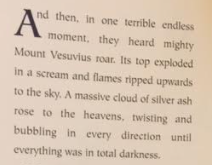 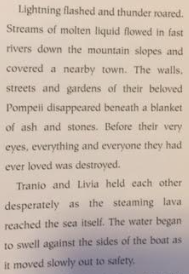 